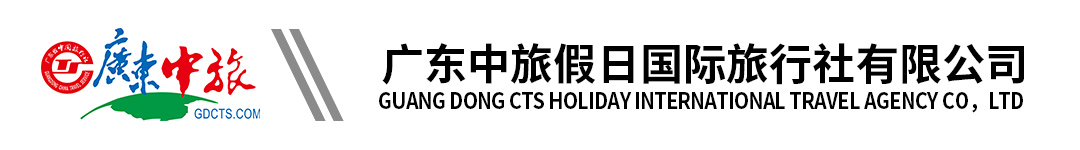 【爆款•多彩贵州风】贵州双动5天| 荔波小七孔｜西江千户苗寨｜黄果树风景区｜赠送《多彩贵州风》演出｜品卡拉村下午茶｜入住1晚西江特色客栈行程单行程安排费用说明其他说明产品编号XYMJ-20230919HY1出发地广州市目的地贵阳市行程天数5去程交通动车返程交通动车参考航班去程：广州南-贵阳北/东08:00-15:00之间动车车次去程：广州南-贵阳北/东08:00-15:00之间动车车次去程：广州南-贵阳北/东08:00-15:00之间动车车次去程：广州南-贵阳北/东08:00-15:00之间动车车次去程：广州南-贵阳北/东08:00-15:00之间动车车次产品亮点★15-20人轻奢小团，2+1陆地头等舱商务车★15-20人轻奢小团，2+1陆地头等舱商务车★15-20人轻奢小团，2+1陆地头等舱商务车★15-20人轻奢小团，2+1陆地头等舱商务车★15-20人轻奢小团，2+1陆地头等舱商务车天数行程详情用餐住宿D1广州南-贵阳北（车程约5小时）早餐：X     午餐：X     晚餐：X   贵州指定酒店：机场华美达安可酒店/华美达安可乌当店/智选假日酒店/地中海度假酒店/贵怡西南商贸城店/和颐至尚酒店/维也纳国际商贸城店/维也纳国际白云恒大店/扬帆国际酒店/北站亚朵酒店或不低于以上标准的备选酒店D2贵阳→黄果树（车程约2.5小时）→贵阳早餐：酒店含早，如放弃不用费用不退     午餐：布依族坐夜筳     晚餐：X   贵州指定酒店：机场华美达安可酒店/华美达安可乌当店/智选假日酒店/地中海度假酒店/贵怡西南商贸城店/和颐至尚酒店/维也纳国际商贸城店/维也纳国际白云恒大店/扬帆国际酒店/北站亚朵酒店或不低于以上标准的备选酒店D3贵阳→荔波大小七孔（车程约3.5小时）早餐：酒店含早，如放弃不用费用不退     午餐：荔波瑶山大席     晚餐：X   荔波指定酒店：荔波饭店/三力酒店/甜玉米酒店/天泰酒店/漳江部落酒店/荔波水世界酒店/大七孔竹园酒店/山水度假酒店或不低于以上标准的备选酒店D4荔波→丹寨万达小镇（车程约1.5小时）→西江（车程约1.5小时）早餐：酒店含早，如放弃不用费用不退     午餐：苗家迎宾宴     晚餐：高山流水长桌宴   西江特色客栈：西江千云山房大酒店或不低于以上标准的备选客栈D5西江→贵阳→广州早餐：酒店含早，如放弃不用费用不退     午餐：X     晚餐：X   温馨的家费用包含1、交通：广州南-贵阳北/贵阳东往返动车票二等座；1、交通：广州南-贵阳北/贵阳东往返动车票二等座；1、交通：广州南-贵阳北/贵阳东往返动车票二等座；费用不包含1、行程中发生的客人个人费用（包括交通工具上的非免费餐饮费、行李超重费、住 宿期间的洗衣、电话、酒水饮料费、个人伤病医疗费等）。1、行程中发生的客人个人费用（包括交通工具上的非免费餐饮费、行李超重费、住 宿期间的洗衣、电话、酒水饮料费、个人伤病医疗费等）。1、行程中发生的客人个人费用（包括交通工具上的非免费餐饮费、行李超重费、住 宿期间的洗衣、电话、酒水饮料费、个人伤病医疗费等）。预订须知一、报名参团须知，请认真阅读，并无异议后于指定位置签名确认：温馨提示1、此线路为当地散拼团；不同地方出发价格不同